МИНИСТЕРСТВО ПРОСВЕЩЕНИЯ РОССИЙСКОЙ ФЕДЕРАЦИИКомитет образования, науки и молодежной политики Волгоградской областиАдминистрация Городищенского муниципального районаМБОУ «Карповская СШ»РАБОЧАЯ ПРОГРАММА
(ID 678174)учебного предмета«Физическая культура»для 1 класса начального общего образованияна 2022-2023 учебный годСоставитель: Швыдкая Татьяна Дмитриевнаучитель начальных классовс. Карповка 2022ПОЯСНИТЕЛЬНАЯ ЗАПИСКАПри создании программы учитывались потребности современного российского общества в физически крепком и деятельном подрастающем поколении, способном активно включаться в разнообразные формы здорового образа жизни, использовать ценности физической культуры для саморазвития, самоопределения и самореализации.В программе нашли своё отражение объективно сложившиеся реалии современного социокультурного развития общества, условия деятельности образовательных организаций, запросы родителей, учителей и методистов на обновление содержания образовательного процесса, внедрение в его практику современных подходов, новых методик и технологий.Изучение учебного предмета «Физическая культура» имеет важное значение в онтогенезе детей младшего школьного возраста. Оно активно воздействует на развитие их физической, психической и социальной природы, содействует укреплению здоровья, повышению защитных свойств организма, развитию памяти, внимания и мышления, предметно ориентируется на активное вовлечение младших школьников в самостоятельные занятия физической культурой и спортом.Целью образования по физической культуре в начальной школе является формирование у учащихся основ здорового образа жизни, активной творческой самостоятельности в проведении разнообразных форм занятий физическими упражнениями. Достижение данной цели обеспечивается ориентацией учебного предмета на укрепление и сохранение здоровья школьников, приобретение ими знаний и способов самостоятельной деятельности, развитие физических качеств и освоение физических упражнений оздоровительной, спортивной и прикладноориентированной направленности.Развивающая ориентация учебного предмета «Физическая культура» заключается в формировании у младших школьников необходимого и достаточного физического здоровья, уровня развития физических качеств и обучения физическим упражнениям разной функциональной направленности. Существенным достижением такой ориентации является постепенное вовлечение обучающихся в здоровый образ жизни за счёт овладения ими знаниями и умениями по организации самостоятельных занятий подвижными играми, коррекционной, дыхательной и зрительной гимнастикой, проведения физкультминуток и утренней зарядки, закаливающих процедур, наблюдений за физическим развитием и физической подготовленностью.Воспитывающее значение учебного предмета раскрывается в приобщении обучающихся к истории и традициям физической культуры и спорта народов России, формировании интереса к регулярным занятиям физической культурой и спортом, осознании роли занятий физической культурой в укреплении здоровья, организации активного отдыха и досуга. В процессе обучения у обучающихся активно формируются положительные навыки и способы поведения, общения и взаимодействия со сверстниками и учителями, оценивания своих действий и поступков в процессе совместной коллективной деятельности.Методологической основой структуры и содержания программы по физической культуре для начального общего образования является личностно-деятельностный подход, ориентирующий педагогический процесс на развитие целостной личности обучающихся. Достижение целостного развития становится возможным благодаря освоению младшими школьниками двигательной деятельности, представляющей собой основу содержания учебного предмета «Физическая культура». Двигательная деятельность оказывает активное влияние на развитие психической и социальной природы обучающихся. Как и любая деятельность, она включает в себя информационный, операциональный и мотивационно-процессуальный компоненты, которые находят своё отражение в соответствующих дидактических линиях учебного предмета.В целях усиления мотивационной составляющей учебного предмета и подготовки школьников к выполнению комплекса ГТО в структуру программы в раздел «Физическое совершенствование» вводится образовательный модуль «Прикладноориентированная физическая культура». Данный модуль позволит удовлетворить интересы учащихся в занятиях спортом и активном участии в спортивных соревнованиях, развитии национальных форм соревновательной деятельности и систем физического воспитания.Содержание модуля «Прикладно-ориентированная физическая культура», обеспечивается Примерными программами по видам спорта, которые рекомендуются Министерством просвещения РФ для занятий физической культурой и могут использоваться образовательными организациями исходя из интересов учащихся, физкультурно-спортивных традиций, наличия необходимой материально-технической базы, квалификации педагогического состава. Помимо Примерных программ, рекомендуемых Министерством просвещения РФ, образовательные организации могут разрабатывать своё содержание для модуля «Прикладно-ориентированная физическая культура» и включать в него популярные национальные виды спорта, подвижные игры и развлечения, основывающиеся на этнокультурных, исторических и современных традициях региона и школы.Планируемые результаты включают в себя личностные, метапредметные и предметные результаты. Личностные результаты представлены в программе за весь период обучения в начальной школе; метапредметные и предметные результаты — за каждый год обучения.Результативность освоения учебного предмета учащимися достигается посредством современных научно-обоснованных инновационных средств, методов и форм обучения, информационно-коммуникативных технологий и передового педагогического опыта.Место учебного предмета «Физическая культура» в учебном планеВ 1 классе на изучение предмета отводится 3 часа в неделю, суммарно 96 часов.СОДЕРЖАНИЕ УЧЕБНОГО ПРЕДМЕТА Знания о физической культуре. Понятие «физическая культура» как занятия физическими упражнениями и спортом по укреплению здоровья, физическому развитию и физической подготовке. Связь физических упражнений с движениями животных и трудовыми действиями древних людей.Способы самостоятельной деятельности. Режим дня и правила его составления и соблюдения.Физическое совершенствование. Оздоровительная физическая культура. Гигиена человека и требования к проведению гигиенических процедур. Осанка и комплексы упражнений для правильного её развития. Физические упражнения для физкультминуток и утренней зарядки.Спортивно-оздоровительная физическая культура. Правила поведения на уроках физической культуры, подбора одежды для занятий в спортивном зале и на открытом воздухе.Гимнастика с основами акробатики. Исходные положения в физических упражнениях: стойки, упоры, седы, положения лёжа. Строевые упражнения: построение и перестроение в одну и две шеренги, стоя на месте; повороты направо и налево; передвижение в колонне по одному с равномерной скоростью.Гимнастические упражнения: стилизованные способы передвижения ходьбой и бегом; упражнения с гимнастическим мячом и гимнастической скакалкой; стилизованные гимнастические прыжки.Акробатические упражнения: подъём туловища из положения лёжа на спине и животе; подъём ног из положения лёжа на животе; сгибание рук в положении упор лёжа; прыжки в группировке, толчком двумя ногами; прыжки в упоре на руки, толчком двумя ногами.Лыжная подготовка. Переноска лыж к месту занятия. Основная стойка лыжника. Передвижение на лыжах ступающим шагом (без палок). Передвижение на лыжах скользящим шагом (без палок).Лёгкая атлетика. Равномерная ходьба и равномерный бег. Прыжки в длину и высоту с места толчком двумя ногами, в высоту с прямого разбега.Подвижные и спортивные игры. Считалки для самостоятельной организации подвижных игр.Прикладно-ориентированная физическая культура. Развитие основных физических качеств средствами спортивных и подвижных игр. Подготовка к выполнению нормативных требований комплекса ГТО.ПЛАНИРУЕМЫЕ ОБРАЗОВАТЕЛЬНЫЕ РЕЗУЛЬТАТЫЛичностные результатыЛичностные результаты освоения учебного предмета «Физическая культура» на уровне начального общего образования достигаются в единстве учебной и воспитательной деятельности организации в соответствии с традиционными российскими социокультурными и духовно-нравственными ценностями, принятыми в обществе правилами и нормами поведения и способствуют процессам самопознания, самовоспитания и саморазвития, формирования внутренней позиции личности.Личностные результаты должны отражать готовность обучающихся руководствоваться ценностями и приобретение первоначального опыта деятельности на их основе:становление ценностного отношения к истории и развитию физической культуры народов России, осознание её связи с трудовой деятельностью и укреплением здоровья человека;формирование нравственно-этических норм поведения и правил межличностного общения во время подвижных игр и спортивных соревнований, выполнения совместных учебных заданий;проявление уважительного отношения к соперникам во время соревновательной деятельности, стремление оказывать первую помощь при травмах и ушибах;уважительное отношение к содержанию национальных подвижных игр, этнокультурным формам и видам соревновательной деятельности;стремление к формированию культуры здоровья, соблюдению правил здорового образа жизни;проявление интереса к исследованию индивидуальных особенностей физического развития и физической подготовленности, влияния занятий физической культурой и спортом на их показатели.Метапредметные результатыМетапредметные результаты отражают достижения учащихся в овладении познавательными, коммуникативными и регулятивными универсальными учебными действиями, умения их использовать в практической деятельности. Метапредметные результаты формируются на протяжении каждого года обучения.По окончании первого года обучения учащиеся научатся:познавательные УУД:находить общие и отличительные признаки в передвижениях человека и животных;устанавливать связь между бытовыми движениями древних людей и физическими упражнениями из современных видов спорта;сравнивать способы передвижения ходьбой и бегом, находить между ними общие и отличительные признаки;выявлять признаки правильной и неправильной осанки, приводить возможные причины её нарушений;коммуникативные УУД:воспроизводить названия разучиваемых физических упражнений и их исходные положения; высказывать мнение о положительном влиянии занятий физической культурой, оценивать влияние гигиенических процедур на укрепление здоровья; управлять эмоциями во время занятий физической культурой и проведения подвижных игр, соблюдать правила поведения и положительно относиться к замечаниям других учащихся и учителя; обсуждать правила проведения подвижных игр, обосновывать объективность определения победителей;регулятивные УУД:выполнять комплексы физкультминуток, утренней зарядки, упражнений по профилактике нарушения и коррекции осанки; выполнять учебные задания по обучению новым физическим упражнениям и развитию физических качеств;проявлять уважительное отношение к участникам совместной игровой и соревновательной деятельности.Предметные результатыК концу обучения в первом классе обучающийся научится:приводить примеры основных дневных дел и их распределение в индивидуальном режиме дня;соблюдать правила поведения на уроках физической культурой, приводить примеры подбора одежды для самостоятельных занятий;выполнять упражнения утренней зарядки и физкультминуток;анализировать причины нарушения осанки и демонстрировать упражнения по профилактике её нарушения;демонстрировать построение и перестроение из одной шеренги в две и в колонну по одному;выполнять ходьбу и бег с равномерной и изменяющейся скоростью передвижения;демонстрировать передвижения стилизованным гимнастическим шагом и бегом, прыжки на месте с поворотами в разные стороны и в длину толчком двумя ногами;передвигаться на лыжах ступающим и скользящим шагом (без палок);играть в подвижные игры с общеразвивающей направленностью.ТЕМАТИЧЕСКОЕ ПЛАНИРОВАНИЕ                         ПОУРОЧНОЕ  ПЛАНИРОВАНИЕУЧЕБНО-МЕТОДИЧЕСКОЕ ОБЕСПЕЧЕНИЕ ОБРАЗОВАТЕЛЬНОГО ПРОЦЕССАОБЯЗАТЕЛЬНЫЕ УЧЕБНЫЕ МАТЕРИАЛЫ ДЛЯ УЧЕНИКАФизическая культура, 1-4 класс/Лях В.И., Акционерное общество «Издательство «Просвещение»;Введите свой вариант:МЕТОДИЧЕСКИЕ МАТЕРИАЛЫ ДЛЯ УЧИТЕЛЯФизическая культура. Рабочие программы. Предметная линия учебников В.И.Ляха. 1-4 классы: пособие для учителей общеобразоват. учреждений / В.И.Лях. – М.: Просвещение, 2016.- 64 с. 2. Физическая культура. 1-4 классы: учеб. для общеобразоват. учреждений / В.И. Лях. – 13-е изд. – М. : Просвещение, 2012. – 190 с.ЦИФРОВЫЕ ОБРАЗОВАТЕЛЬНЫЕ РЕСУРСЫ И РЕСУРСЫ СЕТИ ИНТЕРНЕТhttps://resh.edu.ru/subject/9/
РАССМОТРЕНО
ШМК начальных классов

Руководитель ШМК Швыдкая Т.Д.

Протокол №1

от "26" 08 2022 г.СОГЛАСОВАНО
Методический совет

Председатель МС Астраханцева А.Н.

Протокол № 1

от "29" 08  2022 г.УТВЕРЖДЕНО


Директор школы Страхова С.В.

Приказ № 142б

от "30"  08 2022 г.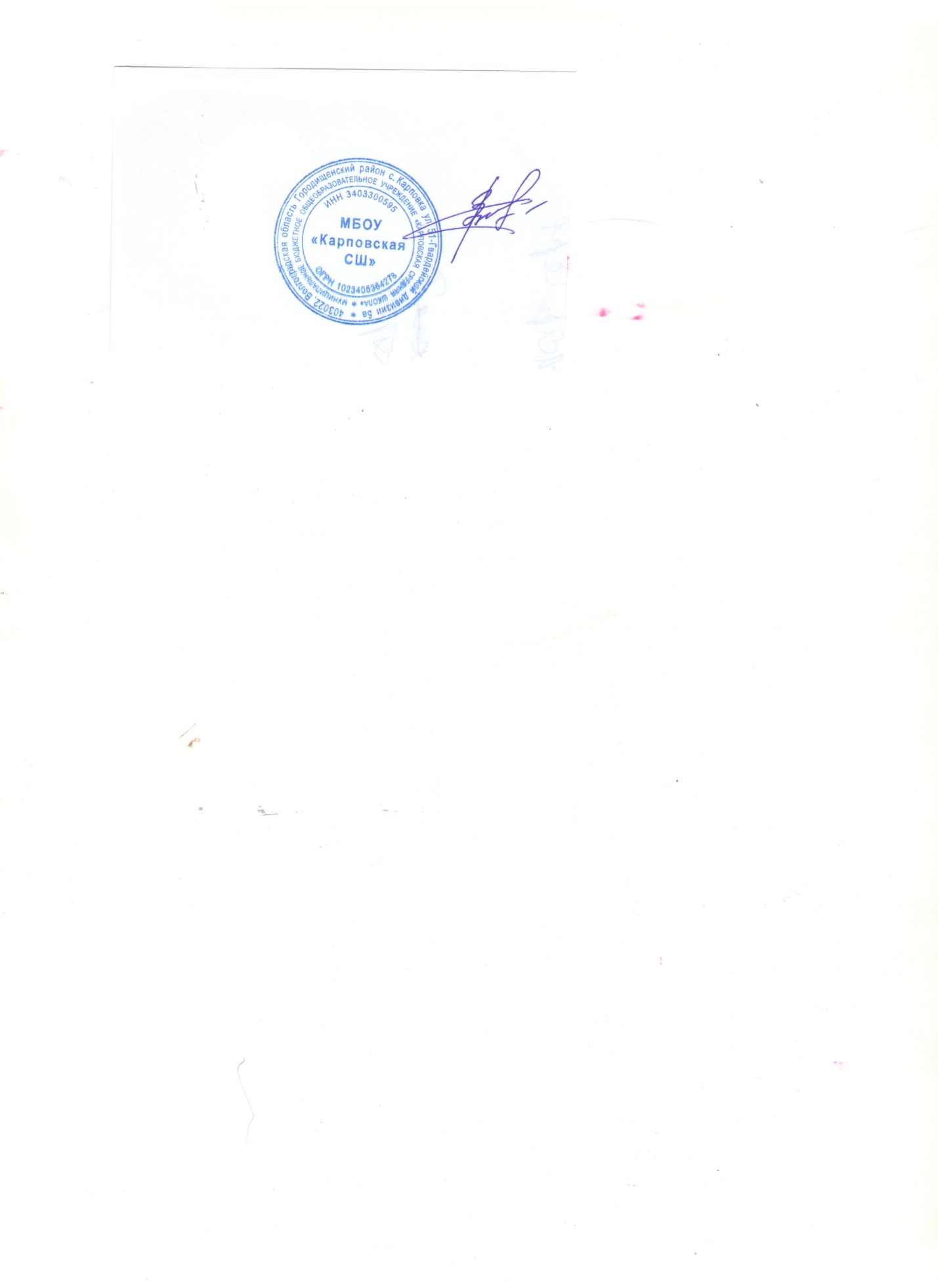 №
п/пНаименование разделов и тем программыКоличество часовКоличество часовКоличество часовДата изученияВиды деятельностиВиды, формы контроляЭлектронные (цифровые) образовательные ресурсы№
п/пНаименование разделов и тем программывсегоконтрольные работыпрактические работыДата изученияВиды деятельностиВиды, формы контроляЭлектронные (цифровые) образовательные ресурсыРаздел 1. Знания о физической культуреРаздел 1. Знания о физической культуреРаздел 1. Знания о физической культуреРаздел 1. Знания о физической культуреРаздел 1. Знания о физической культуреРаздел 1. Знания о физической культуреРаздел 1. Знания о физической культуреРаздел 1. Знания о физической культуреРаздел 1. Знания о физической культуре1.1.Что понимается под физической культурой202Обсуждают рассказ учителя о видах спорта и занятиях физическими упражнениями, которым обучают школьников на уроках физической культуры, рассказывают об известных видах спорта и проводят примеры упражнений, которые умеют выполнять;;
Устный опрос;
https://resh.edu.ru/subject/9/Итого по разделуИтого по разделу2Раздел 2. Способы самостоятельной деятельностиРаздел 2. Способы самостоятельной деятельностиРаздел 2. Способы самостоятельной деятельностиРаздел 2. Способы самостоятельной деятельностиРаздел 2. Способы самостоятельной деятельностиРаздел 2. Способы самостоятельной деятельностиРаздел 2. Способы самостоятельной деятельностиРаздел 2. Способы самостоятельной деятельностиРаздел 2. Способы самостоятельной деятельности2.1.Режим дня школьника211обсуждают предназначение режима дня, определяют основные дневные мероприятия первоклассника и распределяют их по часам с утра до вечера;;
знакомятся с таблицей режима дня и правилами её оформления, уточняют индивидуальные мероприятия и заполняют таблицу (по образцу, с помощью родителей);
Устный опрос;
https://resh.edu.ru/subject/9/Итого по разделуИтого по разделу2ФИЗИЧЕСКОЕ СОВЕРШЕНСТВОВАНИЕФИЗИЧЕСКОЕ СОВЕРШЕНСТВОВАНИЕФИЗИЧЕСКОЕ СОВЕРШЕНСТВОВАНИЕФИЗИЧЕСКОЕ СОВЕРШЕНСТВОВАНИЕФИЗИЧЕСКОЕ СОВЕРШЕНСТВОВАНИЕФИЗИЧЕСКОЕ СОВЕРШЕНСТВОВАНИЕФИЗИЧЕСКОЕ СОВЕРШЕНСТВОВАНИЕФИЗИЧЕСКОЕ СОВЕРШЕНСТВОВАНИЕФИЗИЧЕСКОЕ СОВЕРШЕНСТВОВАНИЕРаздел 3. Оздоровительная физическая культураРаздел 3. Оздоровительная физическая культураРаздел 3. Оздоровительная физическая культураРаздел 3. Оздоровительная физическая культураРаздел 3. Оздоровительная физическая культураРаздел 3. Оздоровительная физическая культураРаздел 3. Оздоровительная физическая культураРаздел 3. Оздоровительная физическая культураРаздел 3. Оздоровительная физическая культура3.1.Личная гигиена и гигиенические процедуры101знакомятся с понятием «личная гигиена», обсуждают положительную связь личной гигиены с состоянием здоровья человека;;
знакомятся с гигиеническими процедурами и правилами их выполнения, устанавливают время их проведения в режиме дня;
Устный опрос;
https://resh.edu.ru/subject/9/3.2.Осанка человека101знакомятся с понятием «осанка человека», правильной и неправильной формой осанки, обсуждают её отличительные признаки;
знакомятся с возможными причинами нарушения осанки и способами её профилактики;
определяют целесообразность использования физических упражнений для профилактики нарушения осанки;
разучивают упражнения для профилактики нарушения осанки (упражнения для формирования навыка прямостояния  и упражнения для развития силы отдельных мышечных групп);
Практическая работа;
https://resh.edu.ru/subject/9/

3.3.Утренняя зарядка и физкультминутки в режиме дня школьника101обсуждают рассказ учителя о физкультминутке как комплексе физических упражнений, её предназначении в учебной деятельности учащихся младшего школьного возраста;
устанавливают положительную связь между физкультминутками и предупреждением утомления во время учебной деятельности, приводят примеры её планирования в режиме учебного дня;
разучивают комплексы физкультминуток в положении сидя и стоя на месте (упражнения на усиление активности дыхания, кровообращения и внимания; профилактики утомления мышц пальцев рук и спины);
обсуждают рассказ учителя о пользе утренней зарядки, правилах выполнения входящих в неё упражнений;
уточняют название упражнений и последовательность их выполнения в комплексе;
разучивают комплекс утренней зарядки, контролируют правильность и последовательность выполнения входящих в него упражнений (упражнения для усиления дыхания и работы сердца; для мышц рук, туловища, спины, живота и ног; дыхательные упражнения для восстановления организма);
Практическая работа;
https://resh.edu.ru/subject/9/Итого по разделуИтого по разделу3Раздел 4. Спортивно-оздоровительная физическая культураРаздел 4. Спортивно-оздоровительная физическая культураРаздел 4. Спортивно-оздоровительная физическая культураРаздел 4. Спортивно-оздоровительная физическая культураРаздел 4. Спортивно-оздоровительная физическая культураРаздел 4. Спортивно-оздоровительная физическая культураРаздел 4. Спортивно-оздоровительная физическая культураРаздел 4. Спортивно-оздоровительная физическая культураРаздел 4. Спортивно-оздоровительная физическая культура4.1.Модуль "Гимнастика с основами акробатики". Правила поведения на уроках физической культуры101знакомятся с правилами поведения на уроках физической культуры, требованиями к обязательному их соблюдению;
знакомятся с формой одежды для занятий физической культурой в спортивном зале и в домашних условиях, во время прогулок на открытом воздухе;
Практическая работа;
https://resh.edu.ru/subject/9/4.2.Модуль "Гимнастика с основами акробатики". Исходные положения в физических упражнениях303знакомятся с понятием «исходное положение» и значением исходного положения для последующего выполнения упражнения;
наблюдают образец техники учителя, уточняют требования к выполнению отдельных исходных положений;
разучивают основные исходные положения для выполнения гимнастических упражнений, их названия и требования к выполнению (стойки; упоры; седы, положения лёжа);
Практическая работа;
https://resh.edu.ru/subject/9/4.3.Модуль "Гимнастика с основами акробатики". Строевые упражнения и организующие команды на уроках физической культуры514наблюдают и анализируют образец техники учителя, уточняют выполнение отдельных технических элементов;;
разучивают способы построения стоя на месте (шеренга, колонна по одному, две шеренги, колонна по одному и по два);;
разучивают повороты, стоя на месте (вправо, влево);;
разучивают передвижение ходьбой в колонне по одному с равномерной скоростью;
Зачет;
Практическая работа;
https://resh.edu.ru/subject/9/4.4.Модуль "Гимнастика с основами акробатики". Гимнастические упражнения808наблюдают и анализируют образцы техники гимнастических упражнений учителя, уточняют выполнение отдельных элементов;
разучивают стилизованные передвижения (гимнастический шаг; гимнастический бег; чередование гимнастической ходьбы с гимнастическим бегом);;
разучивают упражнения с гимнастическим мячом (подбрасывание одной рукой и двумя руками; перекладывание с одной руки на другую; прокатывание под ногами; поднимание ногами из положения лёжа на полу);;
разучивают упражнения со скакалкой (перешагивание и перепрыгивание через скакалку, лежащую на полу; поочерёдное и последовательное вращение сложенной вдвое скакалкой одной рукой с правого и левого бока, двумя руками с правого и левого бока, перед собой);;
разучивают упражнения в гимнастических прыжках (прыжки в высоту с разведением рук и ног в сторону; с приземлением в полуприсяде; с поворотом в правую и левую сторону);
Практическая работа;
https://resh.edu.ru/subject/9/4.5.Модуль "Гимнастика с основами акробатики". Акробатические упражнения716наблюдают и анализируют образцы техники учителя, контролируют её выполнение другими учащимися, помогают им исправлять ошибки;
обучаются подъёму туловища из положения лёжа на спине и животе;
обучаются подъёму ног из положения лёжа на животе;
обучаются сгибанию рук в положении упор лёжа;
разучивают прыжки в группировке, толчком двумя ногами;;
разучивают прыжки в упоре на руках, толчком двумя ногами;
Практическая работа;
https://resh.edu.ru/subject/9/4.6.Модуль "Лёгкая атлетика". Равномерное передвижение в ходьбе и беге505обучаются равномерной ходьбе в колоне по одному с использованием лидера (передвижение учителя);
обучаются равномерной ходьбе в колонне по одному с изменением скорости передвижения с использованием метронома;
обучаются равномерной ходьбе в колонне по одному с изменением скорости передвижения (по команде);
обучаются равномерному бегу в колонне по одному с невысокой скоростью с использованием лидера (передвижение учителя);
обучаются равномерному бегу в колонне по одному с невысокой скоростью;
обучаются равномерному бегу в колонне по одному с разной скоростью передвижения с использованием лидера;
обучаются равномерному бегу в колонне по одному с разной скоростью передвижения (по команде);
обучаются равномерному бегу в колонне по одному в чередовании с равномерной ходьбой (по команде);
Практическая работа;
https://resh.edu.ru/subject/9/4.7.Модуль "Лёгкая атлетика". Прыжок в длину с места413знакомятся с образцом учителя и правилами его выполнения (расположение у стартовой линии, принятие исходного положения перед прыжком; выполнение приземления после фазы полёта; измерение результата после приземления);
разучивают одновременное отталкивание двумя ногами (прыжки вверх из полуприседа на месте; с поворотом в правую и левую сторону);;
обучаются приземлению после спрыгивания с горки матов;;
обучаются прыжку в длину с места в полной координации;
Практическая работа;
https://resh.edu.ru/subject/9/4.8.Модуль "Лёгкая атлетика". Прыжок в длину и в высоту с прямого разбега606наблюдают выполнение образца техники прыжка в высоту с прямого разбега, анализируют основные его фазы (разбег, отталкивание, полёт, приземление);
разучивают фазу приземления (после прыжка вверх толчком двумя ногами; после прыжка вверх-вперёд толчком двумя ногами с невысокой площадки);;
разучивают фазу отталкивания (прыжки на одной ноге по разметкам, многоскоки, прыжки толчком одной ногой вперёд-вверх с места и с разбега с приземлением);;
разучивают фазы разбега (бег по разметкам с ускорением; бег с ускорением и последующим отталкиванием);;
разучивают выполнение прыжка в длину с места, толчком двумя в полной координации;
Практическая работа;
https://resh.edu.ru/subject/9/4.9.Модуль "Подвижные и спортивные игры". Подвижные игры14014разучивают считалки для проведения совместных подвижных игр; используют их при распределении игровых ролей среди играющих;
разучивают игровые действия и правила подвижных игр, обучаются способам организации и подготовки игровых площадок;
обучаются самостоятельной организации и проведению подвижных игр (по учебным группам); играют в разученные подвижные игры;
Практическая работа;
https://resh.edu.ru/subject/9/              Итого по разделу              Итого по разделу              Итого по разделу53Раздел 5. Прикладно-ориентированная физическая культураРаздел 5. Прикладно-ориентированная физическая культураРаздел 5. Прикладно-ориентированная физическая культураРаздел 5. Прикладно-ориентированная физическая культураРаздел 5. Прикладно-ориентированная физическая культураРаздел 5. Прикладно-ориентированная физическая культураРаздел 5. Прикладно-ориентированная физическая культураРаздел 5. Прикладно-ориентированная физическая культураРаздел 5. Прикладно-ориентированная физическая культура5.1.Рефлексия: демонстрация прироста показателей физических качеств к нормативным требованиям комплекса ГТО606демонстрация прироста показателей физических качеств к нормативным требованиям комплекса ГТО;
Практическая работа;
https://resh.edu.ru/subject/9/Итого по разделуИтого по разделу6ОБЩЕЕ КОЛИЧЕСТВО ЧАСОВ ПО ПРОГРАММЕОБЩЕЕ КОЛИЧЕСТВО ЧАСОВ ПО ПРОГРАММЕ66462№
п/пТема урокаКоличество часовКоличество часовКоличество часовДата изученияВиды, формы контроля№
п/пТема урокаДата изученияВиды, формы контроля№
п/пТема урокавсегоконтрольные работыпрактические работыДата изученияВиды, формы контроля1.Урок физической культуры в школе1012.09Практическая работа;
2.Правила поведения на уроке физической культуры1015.09Устный опрос;
Практическая работа;
3.Режим дня школьника1018.09Устный опрос;
Практическая работа;
4.Самостоятельное составление комплекса упражнений утренней гимнастики10112.09Устный опрос;
Практическая работа;
5.Основные правила личной гигиены10115.09Практическая работа;
6.Осанка человека10119.09Практическая работа;
7.Утренняя зарядка и физкультминутки в режиме дня школьника10122.09Практическая работа;
8.Модуль "Лёгкая атлетика". Равномерное передвижение в ходьбе и беге. Правила безопасности на уроке легкой атлетики.10126.09Практическая работа;
9.Правила безопасности на уроке легкой атлетики. Техника челночного бега с высокого старта10129.09Практическая работа;
10.Разновидности ходьбы. Ходьба с преодолением препятствий. Бег с ускорением, 20 м. Подвижная игра «Пустое место». Челночный бег.10103.10Практическая работа;
11.Разновидности ходьбы и бега. Ходьба по разметкам. Ходьба с преодолением препятствий. Бег с ускорением, 30 м. Игра «Пятнашки».10106.10Практическая работа;
12.Бег, сочетаемый с круговыми движениями руками («стрекоза»)10110.10Практическая работа;
13.Модуль "Лёгкая атлетика". Прыжок в длину с места10113.10Практическая работа;
14.Прыжки толчком с двух ног вперёд, назад, с поворотом на 45° и 90° в обе стороны10117.10Практическая работа;
15.Отработка навыков выполнения прыжков толчком с двух ног вперёд, назад, с поворотом на 45° и90° в обе стороны10120.10Практическая работа;
16Упражнения для развития силы. Прыжок в длину с места. Игра «Быстро по местам».10131.10Практическая работа;
17Модуль "Гимнастика с основами акробатики". Правила поведения на уроках физической культуры1013.11Практическая работа;
18.Модуль "Гимнастика с основами акробатики". Исходные положения в физических упражнениях1017.11Практическая работа;
19Общие принципы выполнения гимнастических упражнений10110.11Практическая работа;
20.Освоение техники выполнения упражнений общей разминки с контролем дыхания10114.11Практическая работа;
21.Модуль "Гимнастика с основами акробатики". Строевые упражнения и организующие команды на уроках физической культуры10117.11Практическая работа;
22.Организующие команды: «Стройся», «Смирно», «На первый, второй рассчитайсь», «Вольно»,«Шагом марш», «На месте стой, раз, два», «Равняйсь», «В две шеренги становись»10121.11Практическая работа;
23.Отработка навыков выполнения организующих команд: «Стройся», «Смирно», «На первый, второй рассчитайсь», «Вольно», «Шагом марш», «На месте стой, раз, два», «Равняйсь», «В две шеренги становись»10124.11Практическая работа;
24.Отработка навыков выполнения организующих команд: «Стройся», «Смирно», «На первый, второй рассчитайсь», «Вольно», «Шагом марш», «На месте стой, раз, два», «Равняйсь», «В две шеренги становись»10128.11Практическая работа;
25.Передвижение в колонне по одному по указанным ориентирам. Выполнения организующих команд: «Стройся», «Смирно», «На первый, второй рассчитайсь», «Вольно», «Шагом марш», «На месте стой, раз, два», «Равняйсь», «В две шеренги становись»1101.12Зачет;
Практическая работа;
26.Отработка навыков выполнения приставных шагов вперёд на полной стопе (гимнастический шаг)1015.12Практическая работа;
27.Комплекс упражнений для с предметами. Упражнения со скакалкой: вращение кистью руки скакалки, сложенной вчетверо, — перед собой, сложенной вдвое — поочерёдно в лицевой, боковой плоскостях.1018.12Практическая работа;
28.Отработка навыков выполнения упражнений со скакалкой: вращение кистью руки скакалки, сложенной вчетверо, — перед собой, сложенной вдвое — поочерёдно в лицевой, боковой плоскостях.10112.12Практическая работа;
29.Комплекс упражнений с предметами. Упражнения с мячом. Удержание гимнастического мяча. Баланс мяча на ладони, передача мяча из руки в руку10115.12Практическая работа;
30.Отработка навыков удержания гимнастического мяча. Баланс мяча на ладони, передача мяча из руки в руку10119.12Практическая работа;
31.Одиночный отбив мяча от пола. Переброска мяча с ладони на тыльную сторону руки и обратно10122.12Практическая работа;
32.Отработка навыков одиночного отбива мяча от пола, переброски мяча с ладони на тыльную сторону руки и обратно10126.12Практическая работа;
33.Перекат мяча по полу, по рукам10112.01Практическая работа;
34Отработка навыков переката мяча по полу, по рукам10116.01Практическая работа;
35.Модуль "Гимнастика с основами акробатики". Акробатические упражнения. Упражнения для развития гибкости позвоночника и плечевого пояса («мост») из положения лёжа10119.01Практическая работа;
36.Отработка навыков выполнения упражнения для развития гибкости позвоночника и плечевого пояса («мост») из положения лёжа11023.01Зачет;
Практическая работа;
37.Группировка, кувырок в сторону10126.01Практическая работа;
38Отработка навыков выполнения группировки, кувырка в сторону10130.01Практическая работа;
39.Упражнения для укрепления мышц тела и развития гибкости позвоночника, упражнения для разогревания (скручивания) мышц спины («верёвочка»)1012.02Практическая работа;
40.Упражнения для укрепления мышц спины и увеличения их эластичности («рыбка»)1016.02Практическая работа;
41.Освоение подводящих упражнений к выполнению продольных и поперечных шпагатов («ящерка»)1019.02Практическая работа;
42.Модуль "Подвижные и спортивные игры". Подвижные игры. ТБ10113.02Практическая работа;
43.Бросок и ловля мяча. Баскетбол10116.02Практическая работа;
44.Баскетбол. Отработка навыков броска и ловли мяча10127.02Практическая работа;
45.Баскетбол. Одиночный отбив мяча от пола.1012.03Практическая работа;
46.Баскетбол. Отработка навыков одиночного отбива мяча от пола1016.03Практическая работа;
47.Баскетбол. Игровые задания с мячом1019.03Практическая работа;
48.Волейбол. Подбрасывание мяча. Игра «Волк во рву»10113.03Практическая работа;
49.Волейбол. Упражнения с мячом. Игра «Кто точнее?»10116.03Практическая работа;
50Баскетбол. Ведение мяча. Игра «Белочки собачки»10120.03Практическая работа;
51.Подвижная игра"Космонавты", «Волки во вру»1013.04Практическая работа;
52.Эстафета с баскетбольным мячом. Броски в цель (щит). Игра «Передал-садись».1016.04Практическая работа;
53.Разновидности приема и передачи мяча. Подвижная игра «Лиса и зайцы»10110.04Практическая работа;
54.Подвижные игры разных народов. Игры «Прыгающие воробушки», «Зайцы в огороде»10113.04Практическая работа;
55.Подвижные игры разных народов. «День ночь» «Салки-догонялки»10117.04Практическая работа;
56.Модуль "Лёгкая атлетика". Прыжок в длину и в высоту с прямого разбега10120.04Практическая работа;
57.Подскоки через скакалку вперёд, назад10124.04Практическая работа;
58.Отработка навыков выполнения подскоков через скакалку вперёд, назад10127.04Практическая работа;
59.Прыжок в длину с разбега 3-5 шагов. Игра «Удочка»1014.05Практическая работа;
60.Прыжок в высоту с разбега в 4-5 шагов. Челночный бег.1018.05Практическая работа;
61.Прыжок в длину с разбега 3-5 шагов. Прыжок в высоту с разбега в 4-5 шагов.10111.05Практическая работа;
62.Бег на 30 м (с)11015.05Зачет;
Практическая работа;
63.Челночный бег 3х10 м (с)10118.05Практическая работа;
64.Подтягивание из виса на высокой перекладине(количество раз)10122.05Практическая работа;
65.Подтягивание из виса лежана низкой перекладине 90 см(количество раз)10125.05Практическая работа;
66.Поднимание туловища из положения лежа на спине(количество раз за 1 мин)11029.05Зачет;
Практическая работа;
ОБЩЕЕ КОЛИЧЕСТВО ЧАСОВ ПО ПРОГРАММЕОБЩЕЕ КОЛИЧЕСТВО ЧАСОВ ПО ПРОГРАММЕ664626262